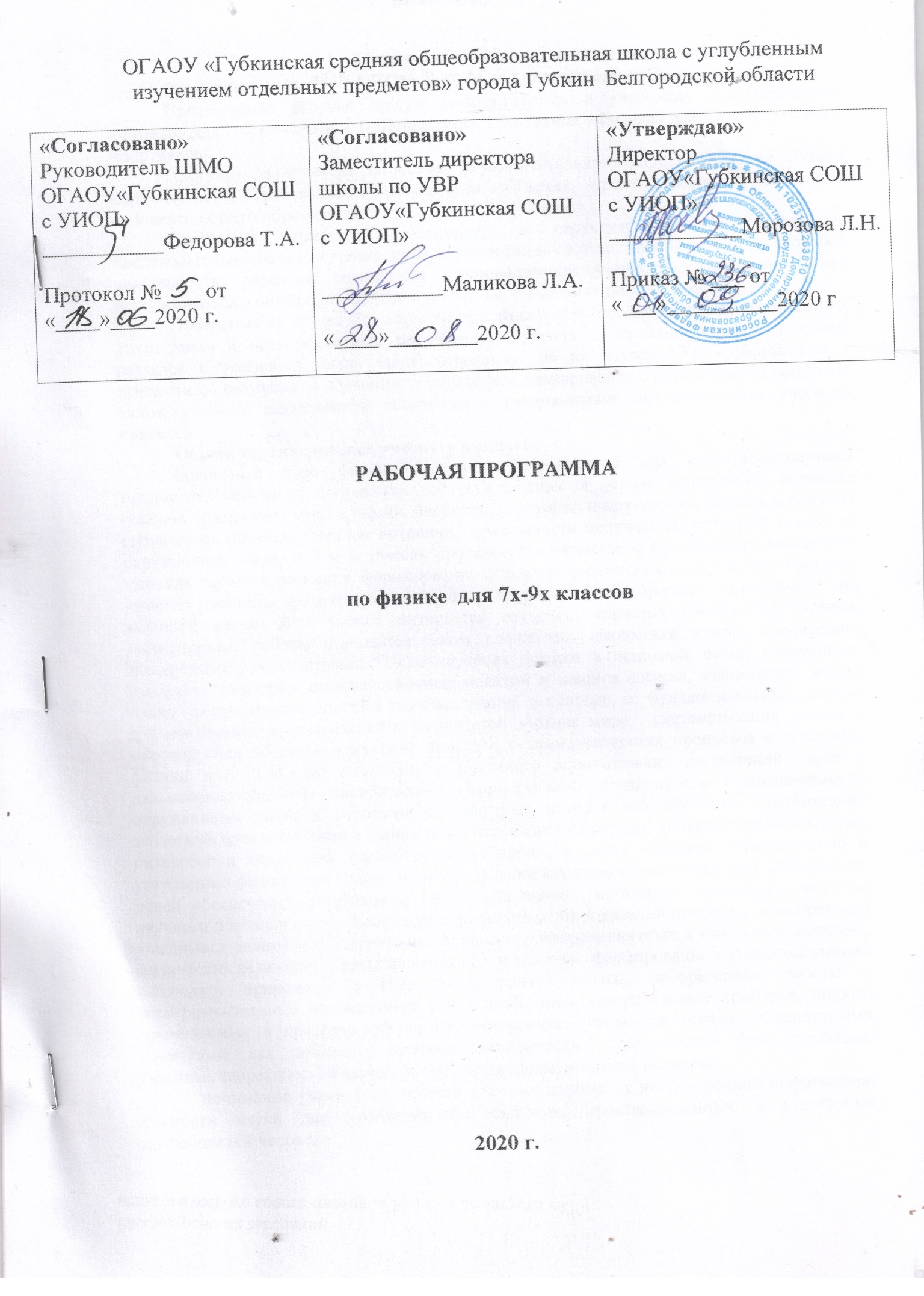 Рассмотрено на заседании педагогического совета протокол №1 от 30 августа 2014г.Пояснительная запискаВведение.Программа по  физике  для 7-9 классов разработана в соответствии:с требованиями к результатам обучения Федерального государственного образовательного стандарта основного общего образования (Утвержден приказом Министерства образованияи науки Российской Федерации от «17» декабря 2010 г. № 1897, стр.16-17)с рекомендациями  «Примерной программы основного общего образования по физике. 7-9 классы» (В. А. Орлов, О. Ф. Кабардин, В. А. Коровин, А. Ю. Пентин, Н. С. Пурышева, В. Е. Фрадкин, М., «Просвещение», 2013 г.);с авторской  программой основного общего образования по физике для 7-9 классов (Н.В. Филонович, Е.М. Гутник, М., «Дрофа», 2012 г.)  с возможностями линии УМК по физике для 7–9 классов системы учебников «Вертикаль». ( А. В. Перышкина «Физика» для 7, 8 классов и А. В. Перышкина, Е. М. Гутник «Физика» для 9 класса);с особенностями основной образовательной программы и образовательными потребностями и запросами обучающихся воспитанников (см. основную образовательную программу основного общего образования Школы).Цели и задачи:Цели, на достижение которых направлено изучение физики в школе, определены исходя из целей общего образования, сформулированных в   Федеральном государственном стандарте общего образования и  конкретизированы в основной образовательной программе основного общего образования Школы:повышение качества образования в соответствии с требованиями социально-экономического и информационного развития общества и основными направлениями развития образования на современном этапе.создание комплекса условий для становления и развития личности выпускника в её индивидуальности, самобытности, уникальности, неповторимости в соответствии с требованиями российского обществаобеспечение планируемых результатов по достижению выпускником целевых установок, знаний, умений, навыков, компетенций и компетентностей, определяемых личностными, семейными, общественными, государственными потребностями и возможностями обучающегося среднего школьного возраста, индивидуальными особенностями его развития и состояния здоровья;Усвоение учащимися смысла основных понятий и законов физики, взаимосвязи между ними;Формирование системы научных знаний о природе, ее фундаментальных законах для построения представления о физической картине мира;Формирование убежденности в познаваемости окружающего мира и достоверности научных методов его изучения;Развитие познавательных интересов и творческих способностей учащихся и приобретение опыта применения научных методов познания, наблюдения физических явлений, проведения опытов, простых экспериментальных исследований, прямых и косвенных измерений с использованием аналоговых и цифровых измерительных приборов; оценка погрешностей любых измерений;Систематизация знаний о многообразии объектов и явлений природы, о закономерностях процессов и о законах физики для осознания возможности разумного использования достижений науки в дальнейшем развитии цивилизации;формирование готовности современного выпускника основной школы к активной учебной деятельности в информационно-образовательной среде общества, использованию методов познания  в практической деятельности, к расширению и углублению физических знаний и выбора физики как профильного предмета для продолжения образования;Организация экологического мышления и ценностного отношения к природе, осознание необходимости применения достижений физики и технологий для рационального природопользования;понимание физических основ и принципов действия (работы) машин и механизмов, средств передвижения и связи, бытовых приборов, промышленных технологических процессов, влияния их на окружающую среду; осознание возможных причин техногенных  и экологических катастроф;формирование представлений о нерациональном использовании природных ресурсов и энергии, загрязнении окружающей среды как следствие несовершенства машин и механизмов;овладение основами безопасного использования естественных и искусственных электрических и магнитных полей, электромагнитных и звуковых волн, естественных и искусственных ионизирующих излучений во избежание их вредного воздействия на  окружающую среду и организм человека развитие умения планировать в повседневной жизни свои действия с применением полученных знаний законов механики, электродинамики, термодинамики и тепловых явлений с целью сбережения здоровья.Достижение целей рабочей программы по физике обеспечивается решением следующих  задач:обеспечение эффективного сочетания урочных и внеурочных форм организации образовательного процесса, взаимодействия всех его участников;организация интеллектуальных и творческих соревнований,   проектной и учебно-исследовательской деятельности;сохранение и укрепление физического, психологического и социального здоровья обучающихся, обеспечение их безопасности;формирование позитивной мотивации обучающихся к учебной деятельности;обеспечение  условий, учитывающих индивидуально-личностные особенности обучающихся;совершенствование  взаимодействия учебных дисциплин на основе интеграции;внедрение в учебно-воспитательный процесс современных образовательных технологий, формирующих ключевые компетенции;развитие дифференциации обучения;знакомство обучающихся с методом научного познания и методами исследования объектов и явлений природы;приобретение обучающимися знаний о механических, тепловых, электромагнитных и квантовых явлениях, физических величинах, характеризующих эти явления;формирование у обучающихся умений наблюдать природные явления и выполнять опыты, лабораторные работы и экспериментальные исследования с использованием измерительных приборов, широко применяемых в практической жизни;овладение обучающимися общенаучными понятиями: природное явление, эмпирически установленный факт, проблема, гипотеза, теоретический вывод, результат экспериментальной проверки;понимание обучающимися отличий научных данных от непроверенной информации, ценности науки для удовлетворения бытовых, производственных и культурных потребностей человека.Принципы  и подходы к формированию программы:Стандарт второго поколения (ФГОС) в сравнении со стандартом первого поколения предполагает  деятельностный подход к обучению, где главная цель: развитие личности учащегося. Система образования отказывается от традиционного представления результатов обучения в виде знаний, умений и навыков. Формулировки стандарта указывают реальные виды деятельности, которыми следует овладеть к концу обучения, т. е. обучающиеся должны уметь учиться, самостоятельно добывать знания, анализировать, отбирать нужную информацию, уметь контактировать в различных по возрастному составу группах. Оптимальное сочетание теории, необходимой для успешного решения  практических задач — главная идея УМК по физике системы учебников «Вертикаль» ( А. В. Перышкина «Физика» для 7, 8 классов и А. В. Перышкина, Е. М. Гутник «Физика» для 9 класса), которая включает в себя и цифровые образовательные ресурсы (ЦОР) для системы Windows.Концептуальные положения:Современные научные представления о целостной научной картине мира, основных понятиях физики и методах сопоставления  экспериментальных и теоретических знаний с практическими задачами отражены в содержательном материале учебников. Изложение теории и практики опирается:на понимание возрастающей роли естественных наук и научных исследований в современном мире;на овладение умениями формулировать гипотезы, конструировать,  проводить эксперименты, оценивать полученные результаты;воспитание ответственного и бережного отношения к окружающей среде;формирование умений безопасного и эффективного использования лабораторного оборудования, проведения точных измерений и адекватной оценки полученных результатов, представления научно обоснованных аргументов своих действий, основанных на межпредметном анализе учебных задач.Состав участников образовательного процесса:Программа имеет базовый уровень, рассчитана на учащихся 7-9 классов общеобразовательной школы.Общая  характеристика учебного предмета, курсаШкольный курс физики — системообразующий для естественно-научных предметов, поскольку физические законы, лежащие в основе мироздания, являются основой содержания курсов химии, биологии, географии и астрономии. Физика вооружает школьников научным методом познания, позволяющим получать объективные знания об окружающем мире. В 7 и 8 классах происходит знакомство с физическими явлениями, методом научного познания, формирование основных физических понятий, приобретение умений измерять физические величины, проводить лабораторный эксперимент по заданной схеме. В 9 классе начинается изучение основных физических законов, лабораторные работы становятся более сложными, школьники учатся планировать эксперимент самостоятельно.Описание места учебного предмета в учебном планеВ основной школе физика изучается с 7 по 9 класс. Учебный план составляет 210 учебных часов. В том числе в 7, 8, 9 классах по 70 учебных часов из расчета 2 учебных часа в неделю. В соответствии с учебным планом курсу физики предшествует курс «Окружающий мир», включающий некоторые знания из области физики и астрономии. В 5—6 классах - преподавание курса «Введение в естественнонаучные предметы. Естествознание», как пропедевтика  курса физики. В свою очередь, содержание курса физики основной школы, являясь базовым звеном в системе непрерывного естественнонаучного образования, служит основой для последующей уровневой и профильной дифференциации.Личностные, метапредметные и предметные результаты освоения курса физикиС введением ФГОС реализуется смена базовой парадигмы образования со «знаниевой» на «системно-деятельностную», т. е. акцент переносится с изучения основ наук на обеспечение развития УУД (ранее «общеучебных умений») на материале основ наук. Важнейшим компонентом содержания образования, стоящим в одном ряду с систематическими знаниями по предметам, становятся универсальные (метапредметные) умения (и стоящие за ними компетенции).Поскольку концентрический принцип обучения остается актуальным в основной школе, то развитие личностных и метапредметных результатов идет непрерывно на всем содержательном и деятельностном материале.Личностными результатами обучения физике в основной школе являются:Сформированность познавательных интересов на основе развития интеллектуальных и творческих способностей обучающихся;Убежденность в возможности познания природы, в необходимости разумного использования достижений науки и технологий для дальнейшего развития человеческого общества, уважение к творцам науки и техники, отношение к физике как элементу общечеловеческой культуры;Самостоятельность в приобретении новых знаний и практических умений;Готовность к выбору жизненного пути в соответствии с собственными интересами и возможностями;Мотивация образовательной деятельности школьников на основе личностно ориентированного подхода;Формирование ценностных отношений друг к другу, учителю, авторам открытий и изобретений, результатам обучения.Метапредметными результатами обучения физике в основной школе являются:Овладение навыками самостоятельного приобретения новых знаний, организации учебной деятельности, постановки целей, планирования, самоконтроля и оценки результатов своей деятельности, умениями предвидеть возможные результаты своих действий;Понимание различий между исходными фактами и гипотезами для их объяснения, теоретическими моделями и реальными объектами, овладение универсальными учебными действиями на примерах гипотез для объяснения известных фактов и экспериментальной проверки выдвигаемых гипотез, разработки теоретических моделей процессов или явлений;Формирование умений воспринимать, перерабатывать и предъявлять информацию в словесной, образной, символической формах, анализировать и перерабатывать полученную информацию в соответствии с поставленными задачами, выделять основное содержание прочитанного текста, находить в нем ответы на поставленные вопросы и излагать его;Приобретение опыта самостоятельного поиска, анализа и отбора информации с использованием различных источников и новых информационных технологий для решения познавательных задач;Развитие монологической и диалогической речи, умения выражать свои мысли и способности выслушивать собеседника, понимать его точку зрения, признавать право другого человека на иное мнение;Освоение приемов действий в нестандартных ситуациях, овладение эвристическими методами решения проблем;Формирование умений работать в группе с выполнением различных социальных ролей, представлять и отстаивать свои взгляды и убеждения, вести дискуссию.Предметные результаты обучения физике в основной школе представлены в разделе 6. Планируемые результаты изучения курса физики.Общими предметными результатами изучения курса являются:умение пользоваться методами научного исследования явлений природы: проводить наблюдения, планировать и выполнять эксперименты, обрабатывать измерений, представлять результаты измерений с помощью таблиц, графиков и формул, обнаруживать зависимости между физическими величинами, объяснять результаты и делать выводы, оценивать границы погрешностей результатов измерений;развитие теоретического мышления на основе формирования умений устанавливать факты, различать причины и следствия, использовать физические модели, выдвигать гипотезы, отыскивать и формулировать доказательства выдвинутых гипотез.Содержание учебного предметаФизика как наука о наиболее общих законах природы, выступая в качестве учебного предмета в школе, вносит существенный вклад в систему знаний об окружающем мире. Она раскрывает роль науки в экономическом и культурном развитии общества, способствует формированию современного научного мировоззрения. Для решения задач формирования основ научного мировоззрения, развития интеллектуальных способностей и познавательных интересов школьников в процессе изучения физики основное внимание уделяется знакомству с методами научного познания окружающего мира, постановке проблем, требующих от обучающихся самостоятельной деятельности по их разрешению. Ознакомление школьников с методами научного познания предполагается проводить при изучении всех разделов курса физики, а не только при изучении специального раздела «Физика и физические методы изучения природы».
Гуманитарное значение физики как составной части общего образования состоит в том, что она вооружает школьника научным методом познания, позволяющим получать объективные знания об окружающем мире с последующим применением физических законов для изучения химии, биологии, физической географии, технологии, ОБЖ, в технике и повседневной жизни. Курс физики в программе основного общего образования структурируется на основе рассмотрения различных форм движения материи в порядке их усложнения: механические явления, тепловые явления, электромагнитные явления, квантовые явления. Курс физики основной школы построен в соотвествии с рядом идей:Идея целостности. В соответствии с ней курс является логически завершенным, он содержит материал из всех разделов физики, включает как вопросы классической, так и современной физики; уровень представления курса учитывает познавательные возможности учащихся.Идея преемственности. Содержание курса учитывает подготовку, полученную учащимися на предшествующем этапе при изучении естествознания.Идея вариативности. Ее реализация позволяет выбрать учащимся собственную «траекторию» изучения курса. Для этого предусмотрено осуществление уровневой дифференциации: в программе заложены два уровня изучения материала — обычный, соответствующий образовательному стандарту, и повышенный.Идея генерализации. В соответствии с ней выделены такие стержневые понятия, как энергия, взаимодействие, вещество, поле. Ведущим в курсе является и представление о структурных уровнях материи.Идея гуманитаризации. Ее реализация предполагает использование гуманитарного потенциала физической науки, осмысление связи развития физики с развитием общества, мировоззренческих, нравственных, экологических проблем.Идея спирального построения курса. Ее выделение обусловлено необходимостью учета математической подготовки и познавательных возможностей учащихсяВ соответствии с целями обучения физике учащихся основной школы и сформулированными выше идеями, положенными в основу курса физики, он имеет следующее содержание и структуру. Курс начинается с введения, имеющего методологический характер. В нем дается представление о том, что изучает физика (физические явления, происходящие в микро-, макро- и мегамире), рассматриваются теоретический и экспериментальный методы изучения физических явлений, структура физического знания (понятия, законы, теории). Усвоение материала этой темы обеспечено предшествующей подготовкой учащихся по математике и природоведению. Затем изучаются явления макромира, объяснение которых не требует привлечения знаний о строении вещества (темы «Механические явления», «Звуковые явления», «Световые явления»). Тема «Первоначальные сведения о строении вещества» предшествует изучению явлений, которые объясняются на основе знаний о строении вещества. В ней рассматриваются основные положения молекулярно-кинетической теории, которые затем используются при объяснении тепловых явлений, механических и тепловых свойств газов, жидкостей и твердых тел. Изучение электрических явлений основывается на знаниях о строении атома, которые применяются далее для объяснения электростатических и электромагнитных явлений, электрического тока и проводимости различных сред. Таким образом, в 7—8 классах учащиеся знакомятся с наиболее распространенными и доступными для их понимания физическими явлениями (механическими, тепловыми, электрическими, магнитными, звуковыми, световыми), свойствами тел и учатся объяснять их. В 9 классе изучаются более сложные физические явления и более сложные законы. Так, учащиеся вновь возвращаются к изучению вопросов механики, но на данном этапе механика представлена как целостная фундаментальная физическая теория; предусмотрено изучение всех структурных элементов этой теории, включая законы Ньютона и законы сохранения. Обсуждаются границы применимости классической механи-ки, ее объяснительные и предсказательные функции. Затем следует тема «Механические колебания и волны», позволяющая показать применение законов механики к анализу коле-бательных и волновых процессов и создающая базу для изуче-ния электромагнитных колебаний и волн.За темой «Электромагнитные колебания и волны» следует тема «Элементы квантовой физики», содержание которой направлено на формирование у учащихся некоторых кванто-вых представлений, в частности, представлений о дуализме и квантовании как неотъемлемых свойствах микромира, знаний об особенностях строения атома и атомного ядра. Завершается курс темой «Вселенная», позволяющей сформировать у учащихся систему астрономических знаний и показать действие физических законов в мегамире. Курс физики носит экспериментальный характер, поэтому большое внимание в нем уделено демонстрационному эксперименту и практическим работам учащихся, которые могут выполняться как в классе, так и дома.Содержание учебного материала в учебниках для 7-9 классов построено на единой системе понятий, отражающих основные темы (разделы)  курса физики. Таким образом, завершенной предметной линией учебников обеспечивается преемственность изучения предмета в полном объеме на основной (второй) ступени общего образования. Содержательное распределение учебного материала в учебниках физики опирается  на возрастные психологические особенности обучающихся основной школы (7-9 классы), которые характеризуются стремлением подростка к общению и совместной деятельности со сверстниками и особой чувствительностью к морально-этическому «кодексу товарищества», в котором заданы важнейшие нормы социального поведения взрослого мира. Учет особенностей подросткового возраста, успешность и своевременность формирования новообразований познавательной сферы, качеств и свойств личности связываются с активной позицией учителя, а также с адекватностью построения образовательного процесса и выбора условий и методик обучения. В учебниках 7 и 8 классов наряду с формированием первичных научных представлений об окружающем мире  развиваются и систематизируются преимущественно практические умения представлять и обрабатывать текстовую, графическую, числовую и звуковую информацию по результатам проведенных экспериментов  для документов и  презентаций. Содержание учебника 9 класса в основном ориентировано на использование заданий  из других предметных областей, которые следует реализовать  в виде мини-проектов. Программа представляет собой содержательное описание основных тематических разделов с раскрытием видов учебной деятельности при рассмотрении теории и выполнении практических работ. Вопросы и задания в учебниках способствуют овладению учащимися приемами анализа, синтеза, отбора и систематизации материала на определенную тему. Система вопросов и заданий к параграфам позволяет учитывать индивидуальные особенности обучающихся, фактически определяет индивидуальную образовательную траекторию. В содержании учебников присутствуют примеры и задания, способствующие сотрудничеству учащегося с педагогом и сверстниками в учебном процессе (метод проектов). Вопросы и задания соответствуют возрастным и психологическим особенностям обучающихся. Они способствуют развитию умения самостоятельной работы обучающегося с учебным материалом  и развитию критического мышления.Учебно-тематический планОсновное содержание курса «Физика 7-9».Физика и физические методы изучения природы Физика — наука о природе. Наблюдение и описание физических явлений. Измерение физических величин. Международная система единиц. Научный метод познания. Наука и техника.Демонстрации.Наблюдения физических явлений: свободного падения тел, колебаний маятника, притяжения стального шара магнитом, свечения нити электрической лампы. Лабораторные работы и опытыОпределение цены деления шкалы измерительного прибора.Характеристика основных видов деятельности ученика (на уровне учебных действий):  Наблюдать и описывать  физические явления, высказывать предположения – гипотезы, измерять расстояния и промежутки времени, определять цену деления шкалы прибора.Механические явления.КинематикаМеханическое движение. Траектория. Путь — скалярная величина. Скорость — векторная величина. Модуль вектора скорости. Равномерное прямолинейное движение. Относительность механического движения. Графики зависимости пути и модуля скорости от времени движения.Ускорение — векторная величина. Равноускоренное прямолинейное движение. Графики зависимости пути и модуля скорости равноускоренного прямолинейного движения от времени движения. Равномерное движение по окружности. Центростремительное ускорение.Демонстрации:Равномерное прямолинейное движение.Свободное падение тел.Равноускоренное прямолинейное движение.Равномерное движение по окружности.Лабораторные работы и опыты:Измерение ускорения свободного падения.Характеристика основных видов деятельности ученика (на уровне учебных действий):  Рассчитывать путь и скорость тела при равномерном прямолинейном движении. Представлять результаты измерений и вычислений в виде таблиц и графиков. Определять путь, пройденный за данный промежуток времени, и скорость тела по графику зависимости пути равномерного движения от времени. Рассчитывать путь и скорость при равноускоренном прямолинейном движении  тела. Определять путь и ускорение движения тела по графику зависимости скорости равноускоренного прямолинейного движения тела от  времени. Находить центростремительное ускорение при движении тела по окружности  с постоянной по модулю скоростью.Динамика Инерция. Инертность тел. Первый закон Ньютона. Взаимодействие тел. Масса — скалярная величина. Плотность вещества. Сила — векторная величина. Второй закон Ньютона. Третий закон Ньютона. Движение и силы.Сила упругости. Сила трения. Сила тяжести. Закон всемирного тяготения. Центр тяжести.Давление. Атмосферное давление. Закон Паскаля. Закон Архимеда. Условие плавания тел. Условия равновесия твердого тела. Демонстрации:Сравнение масс тел с помощью равноплечих весов.Измерение силы по деформации пружины.Третий закон Ньютона.Свойства силы трения.Барометр.Опыт с шаром Паскаля.Гидравлический пресс.Опыты с ведерком Архимеда.Лабораторные работы и опыты:Измерение массы тела.Измерение объема тела.Измерение плотности твердого тела.Градуирование пружины и измерение сил динамометром.Исследование зависимости удлинения стальной пружины от приложенной силы.Исследование зависимости силы трения скольжения от площади соприкосновения тел и силы нормального давления.Исследование условий равновесия рычага. Измерение архимедовой силы.Характеристика основных видов деятельности ученика (на уровне учебных действий):  	Измерять массу тела, измерять плотность вещества. Вычислять ускорение тела, силы, действующей на тело, или массы на основе второго закона Ньютона. Исследовать зависимость удлинения стальной пружины от приложенной силы. Исследовать зависимость  силы трения скольжения от площади соприкосновения тел и силы нормального давления. Измерять силы взаимодействия двух тел. Вычислять силу всемирного тяготения. Исследовать условия равновесия рычага. Экспериментально находить центр тяжести плоского тела. Обнаруживать существование атмосферного давления. Объяснять причины плавания тел. Измерять силу Архимеда.Законы сохранения импульса и механической энергии. Механические колебания и волны. Импульс. Закон сохранения импульса. Реактивное движение.Кинетическая энергия. Работа. Потенциальная энергия. Мощность. Закон сохранения механической энергии. Простые механизмы. Коэффициент полезного действия (КПД). Возобновляемые источники энергии.Механические колебания. Резонанс. Механические волны. Звук. Использование колебаний в технике. Демонстрации:Простые механизмы.Наблюдение колебаний тел.Наблюдение механических волн.Лабораторные работы и опыты:Измерение КПД наклонной плоскости.Изучение колебаний маятника.Характеристика основных видов деятельности ученика (на уровне учебных действий):  	Применять закон сохранения импульса для расчета результатов взаимодействия тел. Измерять работу силы. Вычислять кинетическую энергию тела. Вычислять энергию упругой деформации пружины. Вычислять потенциальную энергию тела, поднятого над Землей. Применять закон сохранения  механической энергии для расчета потенциальной и кинетической энергии тела. Измерять мощность. Измерять КПД наклонной плоскости. Вычислять КПД простых механизмов. Объяснять процесс колебаний маятника. Исследовать зависимость периода колебаний маятника от его длины и амплитуды колебаний. Вычислять длину волны и скорость  распространения звуковых волн. Строение и свойства вещества Строение вещества. Опыты, доказывающие атомное строение вещества. Тепловое движение и взаимодействие частиц вещества. Агрегатные состояния вещества. Свойства газов, жидкостей и твердых тел. Демонстрации:Диффузия в растворах и газах, в воде.Модель хаотического движения молекул в газе.Модель броуновского движения.Сцепление твердых тел.Демонстрация моделей строения кристаллических тел.Демонстрация расширения твердого тела при нагревании.Лабораторные работы и опыты:Измерение размеров малых тел.Характеристика основных видов деятельности ученика (на уровне учебных действий):  Наблюдать и объяснять явление диффузии. Выполнять опыты по обнаружению действия сил молекулярного притяжения. Объяснять свойства газов, жидкостей и твердых тел на основе  атомной теории строения вещества.Тепловые явления Тепловое равновесие. Температура. Внутренняя энергия. Работа и теплопередача. Виды теплопередачи. Количество теплоты. Испарение и конденсация. Кипение. Влажность воздуха. Плавление и кристаллизация. Закон сохранения энергии в тепловых процессах.Преобразования энергии в тепловых машинах. КПД тепловой машины. Экологические проблемы теплоэнергетики.Демонстрации:Принцип действия термометра.Теплопроводность различных материалов.Конвекция в жидкостях и газах.Теплопередача путем излучения.Явление испарения.Наблюдение конденсации паров воды на стакане со льдом.Лабораторные работы и опыты:Изучение явления теплообмена при смешивании холодной и горячей воды.Исследование процесса испарения.Измерение влажности воздуха.Характеристика основных видов деятельности ученика (на уровне учебных действий):  	Наблюдать изменение внутренней энергии тела при теплопередаче и работе внешних сил. Исследовать  явление теплообмена при смешивании холодной и горячей воды. Вычислять количество теплоты и удельную теплоемкость вещества при теплопередаче. Наблюдать изменения внутренней энергии воды в результате испарения. Вычислять количества теплоты в процессах теплопередачи при плавлении и кристаллизации, испарении и конденсации. Вычислять удельную теплоту плавления и парообразования вещества. Измерять влажность воздуха. Обсуждать экологические последствия применения двигателей внутреннего сгорания, тепловых и гидроэлектростанций.Электрические явления Электризация тел. Электрический заряд. Два вида электрических зарядов. Закон сохранения электрического заряда. Электрическое поле. Напряжение. Конденсатор. Энергия электрического поля.Постоянный электрический ток. Сила тока. Электрическое сопротивление. Электрическое напряжение. Проводники, диэлектрики и полупроводники. Закон Ома для участка электрической цепи. Работа и мощность электрического тока. Закон Джоуля-Ленца. Правила безопасности при работе с источниками электрического тока.Демонстрации:Электризация тел.Два рода электрических зарядов.Устройство и действие электроскопа.Проводники и изоляторы.Электростатическая индукция.Источники постоянного тока.Измерение силы тока амперметром.Измерение напряжения вольтметром.Лабораторные работы и опыты:Опыты по наблюдению электризации тел при соприкосновении.Измерение силы электрического тока.Измерение электрического напряжения.         Исследование зависимости силы тока в проводнике от напряжения.Измерение электрического сопротивления проводника.Изучение последовательного соединения проводников.Изучение параллельного соединения проводников.Измерение мощности электрического тока.Характеристика основных видов деятельности ученика (на уровне учебных действий):  	Наблюдать явления электризации тел при соприкосновении. Объяснять явления электризации тел и взаимодействия электрических зарядов. Исследовать действия электрического поля на тела из проводников и диэлектриков. Собирать электрическую цепь. Измерять силу тока в электрической цепи, напряжение на участке цепи, электрическое сопротивление. Исследовать зависимость силы тока в проводнике от напряжения на его концах. Измерять работу и мощность тока электрической цепи. Объяснять явления нагревания проводников электрическим током. Знать и выполнять правила безопасности при работе с источниками тока.Магнитные явления Постоянные магниты. Взаимодействие магнитов. Магнитное поле. Магнитное поле тока. Действие магнитного поля на проводник с током.Электродвигатель постоянного тока.Электромагнитная индукция. Электрогенератор. Трансформатор.Демонстрации:Опыт Эрстеда.Магнитное поле тока.Действие магнитного поля на проводник с током.Устройство электродвигателя.Электромагнитная индукция.Устройство генератора постоянного тока.Лабораторные работы и опыты:Сборка электромагнита и испытание его действия.Характеристика основных видов деятельности ученика (на уровне учебных действий):  	Экспериментально изучать явления магнитного взаимодействия тел. Изучать явления намагничивания вещества. Исследовать  действие электрического тока в прямом проводнике на магнитную стрелку. Обнаруживать действие магнитного поля на проводник с током. Обнаруживать магнитное взаимодействие токов. Изучать принцип действия электродвигателя.Электромагнитные колебания и волны.Электромагнитные колебания. Электромагнитные волны. Влияние электромагнитных излучений на живые организмы.Принципы радиосвязи и телевидения.Свет — электромагнитная волна. Прямолинейное распространение света. Отражение и преломление света. Плоское зеркало. Линзы. Фокусное расстояние и оптическая сила линзы. Оптические приборы. Дисперсия света.Демонстрации:Свойства электромагнитных волн.Принцип действия микрофона и громкоговорителя.Принципы радиосвязи.Прямолинейное распространение света.Отражение света.Преломление света.Ход лучей в собирающей линзе.Ход лучей в рассеивающей линзе.Получение изображений с помощью линз.Лабораторные работы и опыты:Измерение фокусного расстояния собирающей линзы.Получение изображений с помощью собирающей линзы.Характеристика основных видов деятельности ученика (на уровне учебных действий):  Экспериментально изучать явление электромагнитной индукции. Получать переменный ток вращением катушки в магнитном поле. Экспериментально изучать явление отражения света. Исследовать свойства изображения в зеркале. Измерять фокусное расстояние собирающей линзы. Получать изображение с помощью собирающей линзы. Наблюдать явление дисперсии света.Квантовые явления.Строение атома. Планетарная модель атома. Квантовые постулаты Бора. Линейчатые спектры. Атомное ядро. Состав атомного ядра. Ядерные силы. Дефект масс. Энергия связи атомных ядер. Радиоактивность. Методы регистрации ядерных излучений. Ядерные реакции. Ядерный реактор. Термоядерные реакции.Влияние радиоактивных излучений на живые организмы. Экологические проблемы, возникающие при использовании атомных электростанций.Демонстрации:Наблюдение треков альфа-частиц в камере Вильсона.Устройство и принцип действия счетчика ионизирующих частиц.Дозиметр.Характеристика основных видов деятельности ученика (на уровне учебных действий):  Наблюдать линейчатые спектры излучения. Наблюдать треки альфа-частиц в камере Вильсона. Вычислять дефект масс и энергию связи атомов. Находить период полураспада радиоактивного элемента. Обсуждать проблемы влияния радиоактивных излучений на живые организмы.Резервное время, повторение материала.  Экскурсии - 4 часа (во внеурочное время,  2ч – 7 класс,  2ч – 8 класс).Перечень лабораторных работ, опытов и  демонстраций по темам курса физики для 7-9 классов (дифференциация лабораторных работ по годам обучения представлена в  разделе «Тематическое планирование» с указанием видов деятельности обучающихся):Тема 1. Физика и физические методы.Демонстрации:Примеры механических, тепловых, электрических, магнитных и световых явлений.Физические приборыЛабораторные работы и опыты:Определение цены деления шкалы измерительного прибора Измерение длины.Измерение объема жидкости и твердого тела.Измерение температуры.Определение цены деления шкалы измерительного прибора.Тема 2. Механические явления.Демонстрации:Равномерное прямолинейное движениеОтносительность движениеРавноускоренное движениеСвободное падение тел в трубке НьютонаНаправление скорости при равномерном движении по окружностиЯвление инерцииВзаимодействие телЗависимость силы упругости от деформации пружиныСложение сил Сила трения Второй закон НьютонаТретий закон Ньютона. Невесомость. Закон сохранения импульса. Реактивное движение. Изменение энергии тела при совершении работы. Превращения механической энергии из одной формы в другую. Зависимость давления твердого тела на опору от действующей силы и площади опоры. Обнаружение атмосферного давления. Измерение атмосферного давления барометром-анероидом. Закон Паскаля. Гидравлический пресс. Закон Архимеда. Простые механизмы. Механические колебания. Механические волны. Звуковые колебания. Условия распространения звука.Лабораторные работы и опыты:Измерение скорости равномерного движения.Изучение зависимости пути от времени при равномерном и равноускоренном движении.Измерение ускорения прямолинейного равноускоренного движения.Измерение массы.Измерение плотности твердого тела.Измерение плотности жидкости.Измерение силы динамометром.Сложение сил, направленных вдоль одной прямой.Сложение сил, направленных под углом. Исследование зависимости силы тяжести от массы тела. Исследование зависимости силы упругости от удлинения пружины.  Измерение жесткости пружины. Исследование силы трения скольжения.  Измерение коэффициента трения скольжения. Исследование условий равновесия рычага. Нахождение центра тяжести плоского тела. Вычисление КПД наклонной плоскости. Измерение кинетической энергии тела. Измерение изменения потенциальной энергии тела. Измерение мощности. Измерение архимедовой силы.Изучение условий плавания тел.Изучение зависимости периода колебаний маятника от длины нити. Измерение ускорения свободного падения с помощью маятника.Изучение зависимости периода колебаний груза на пружине от массы груза.Тема 3. Тепловые явления.Демонстрации:Сжимаемость газов.Диффузия в газах и жидкостях.Модель хаотического движения молекул. Модель броуновского движения.Сохранение объема жидкости при изменении формы сосуда.Сцепление свинцовых цилиндров.Принцип действия термометра.Изменение внутренней энергии тела при совершении работы и при теплопередаче.Теплопроводность различных материалов Конвекция в жидкостях и газах. Теплопередача путем излучения. Сравнение удельных теплоемкостей различных веществ Явление испарения Кипение воды Постоянство температуры кипения жидкостиЯвления плавления и кристаллизацииИзмерение влажности воздуха психрометром или гигрометромУстройство четырехтактного двигателя внутреннего сгорания Устройство паровой турбиныЛабораторные работы и опытыИсследование изменения со временем температуры остывающей воды.Изучение явления теплообменаИзмерение удельной теплоемкости веществаИзмерение влажности воздухаИсследование зависимости объема газа от давления при постоянной температуреТема 4. Электрические и магнитные явления.Демонстрации:Электризация тел. Два рода электрических зарядов. Устройство и действие электроскопаПроводники и изоляторы.Электризация через влияние.Перенос электрического заряда с одного тела на другое.Закон сохранения электрического заряда. Устройство конденсатора.Энергия заряженного конденсатора Источники постоянного тока Составление электрической цепи Электрический ток в электролитах. Электролиз. Электрический ток в полупроводниках. Электрические свойства полупроводников. Электрический разряд в газах. Измерение силы тока амперметром. Наблюдение постоянства силы тока на разных участках неразветвленной электрической цепи. Измерение силы тока в разветвленной электрической цепи.  Измерение напряжения вольтметром.  Изучение зависимости электрического сопротивления проводника от его длины, площади поперечного сечения и материала. Удельное сопротивление.  Реостат и магазин сопротивлений. Измерение напряжений в последовательной электрической цепи Зависимость силы тока от напряжения на участке электрической цепи Опыт Эрстеда Магнитное поле тока Действие магнитного поля на проводник с токомУстройство электродвигателяЛабораторные работы и опыты:Наблюдение электрического взаимодействия тел.Сборка электрической цепи и измерение силы тока и напряжения.Исследование зависимости силы тока в проводнике от напряжения на его концах при постоянном сопротивлении.Исследование зависимости силы тока в электрической цепи от сопротивления при постоянном напряжении.Изучение последовательного соединения проводниковИзучение параллельного соединения проводниковИзмерение сопротивления при помощи амперметра и вольтметраИзучение зависимости электрического сопротивления проводника от его длины, площади поперечного сечения и материала. Удельное сопротивлениеИзмерение работы и мощности электрического токаИзучение электрических свойств жидкостей Изготовление гальванического элемента.Изучение взаимодействия постоянных магнитов. Исследование магнитного поля прямого проводника и катушки с током. Исследование явления намагничивания железа.  Изучение принципа действия электромагнитного реле Изучение действия магнитного поля на проводник с током Изучение принципа действия электродвигателя.Тема 5. Электромагнитные колебания и волны.Электромагнитная индукцияПравило ЛенцаСамоиндукцияПолучение переменного тока при вращении витка в магнитном поле.Устройство генератора постоянного тока.Устройство генератора переменного тока.Устройство трансформатораПередача электрической энергииЭлектромагнитные колебания Свойства электромагнитных волн. Принцип действия микрофона и громкоговорителя. Принципы радиосвязи Источники света. Прямолинейное распространение света. Закон отражения света. Изображение в плоском зеркале. Преломление света. Ход лучей в собирающей линзе. Ход лучей в рассеивающей линзе. Получение изображений с помощью линзПринцип действия проекционного аппарата и фотоаппарата. Модель глаза. Дисперсия белого света Получение белого света при сложении света разных цветовЛабораторные работы и опыты:Изучение явления электромагнитной индукции. Изучение принципа действия трансформатора. Изучение явления распространения света. Исследование зависимости угла отражения от угла падения света. Изучение свойств изображения в плоском зеркале. Исследование зависимости угла преломления от угла падения света. Измерение фокусного расстояния собирающей линзы. Получение изображений с помощью собирающей линзы. Наблюдение явления дисперсии света. Тема 6. Квантовые явления. Демонстрации:Модель опыта Резерфорда.Наблюдение треков частиц в камере Вильсона.Устройство и действие счетчика ионизирующих частиЛабораторные работы и опыты:Наблюдение линейчатых спектров излучения.Измерение естественного радиоактивного фона дозиметром.Изучение треков заряженных частиц по фотографиям трековПланируемые результаты изучения курса физики основной школыВыпускник научится использовать термины: физическое явление, физический закон, вещество, взаимодействие, электрическое поле, магнитное поле, волна, атом, атомное ядро, ионизирующие излученияВыпускник получит возможность:понимать смысл физических величин: путь, скорость, ускорение, масса, плотность, сила, давление, импульс, работа, мощность, кинетическая энергия, потенциальная энергия, коэффициент полезного действия, внутренняя энергия, температура, количество теплоты, удельная теплоемкость, влажность воздуха, электрический заряд, сила электрического тока, электрическое напряжение, электрическое сопротивление, работа и мощность электрического тока, фокусное расстояние линзыпонимать смысл физических законов: Паскаля, Архимеда, Ньютона, всемирного тяготения, сохранения импульса и механической энергии, сохранения энергии в тепловых процессах, сохранения электрического заряда, Ома для участка электрической цепи, Джоуля—Ленца, прямолинейного распространения света, отражения света;описывать и объяснять физические явления: равномерное прямолинейное движение, равноускоренное прямолинейное движение, передачу давления жидкостями и газами, плавание тел, механические колебания и волны, диффузию, теплопроводность, конвекцию, излучение, испарение, конденсацию, кипение, плавление, кристаллизацию, электризацию тел, взаимодействие электрических зарядов, взаимодействие магнитов, действие магнитного поля на проводник с током, тепловое действие тока, электромагнитную индукцию, отражение, преломление и дисперсию света;использовать физические приборы и измерительные инструменты для измерения физических величин: расстояния, промежутка времени, массы, силы, давления, температуры, влажности воздуха, силы тока, напряжения, электрического сопротивления, работы и мощности электрического токапредставлять результаты измерений с помощью таблиц, графиков и выявлять на этой основе эмпирические зависимости: пути от времени, силы упругости от удлинения пружины, силы трения от силы нормального давления, периода колебаний маятника от длины нити, периода колебаний груза на пружине от массы груза и от жесткости пружины, температуры остывающего тела от времени, силы тока от напряжения на участке цепи, угла отражения от угла падения света, угла преломления от угла падения светавыражать результаты измерений и расчетов в единицах Международной системыприводить примеры практического использования физических знаний о механических, тепловых, электромагнитных и квантовых явленияхрешать задачи на применение изученных физических законовосуществлять самостоятельный поиск информации естественно-научного содержания с использованием различных источников (учебных текстов, справочных и научно-популярных изданий, компьютерных баз данных, ресурсов Интернета), ее обработку и представление в разных формах (словесно, с помощью графиков, математических символов, рисунков и структурных схемпознакомиться с примерами использования базовых знаний и навыков в практической деятельности и повседневной жизни для обеспечения безопасности в процессе использования транспортных средств, электробытовых приборов, электронной техники; контроля за исправностью электропроводки, водопровода, сантехники и газовых приборов в квартире; рационального применения простых механизмов; оценки безопасности радиационного фонаПредметными результатами изучения курса физики 7 класса являются:понимание физических терминов: тело, вещество, материя.умение проводить наблюдения физических явлений; измерять физические величины: расстояние, промежуток времени, температуру;владение экспериментальными методами исследования при определении цены деления прибора и погрешности измерения;понимание роли ученых нашей страны в развитие современной физики и влияние на технический и социальный прогресс.понимание и способность объяснять физические явления: диффузия, большая сжимаемость газов, малая сжимаемость жидкостей и твердых тел.владение экспериментальными методами исследования при определении размеров малых тел;понимание причин броуновского движения, смачивания и несмачивания тел; различия в молекулярном строении твердых тел, жидкостей и газов;умение пользоваться СИ и переводить единицы измерения физических величин в кратные и дольные единицыумение использовать полученные знания, умения и навыки в повседневной жизни (быт, экология, охрана окружающей среды).понимание и способность объяснять физические явления: механическое движение, равномерное и неравномерное движение, инерция, всемирное тяготениеумение измерять скорость, массу, силу, вес, силу трения скольжения, силу трения качения, объем, плотность, тела равнодействующую двух сил, действующих на тело в одну и в противоположные сторонывладение экспериментальными методами исследования в зависимости пройденного пути от времени, удлинения пружины от приложенной силы, силы тяжести тела от массы тела, силы трения скольжения от площади соприкосновения тел и силы нормального давленияпонимание смысла основных физических законов: закон всемирного тяготения, закон Гукавладение способами выполнения расчетов при нахождении: скорости (средней скорости), пути, времени, силы тяжести, веса тела, плотности тела, объема, массы, силы упругости, равнодействующей двух сил, направленных по одной прямой в соответствие с условиями поставленной задачи на основании использования законов физикиумение находить связь между физическими величинами: силой тяжести и массой тела, скорости со временем и путем, плотности тела с его массой и объемом, силой тяжести и весом телаумение переводить физические величины из несистемных в СИ и наоборотпонимание принципов действия динамометра, весов, встречающихся в повседневной жизни, и способов обеспечения безопасности при их использованииумение использовать полученные знания, умения и навыки в повседневной жизни, быту, охране окружающей среды.понимание и способность объяснить физические явления: атмосферное давление, давление жидкостей, газов и твердых тел, плавание тел, воздухоплавание, расположение уровня жидкости в сообщающихся сосудах, существование воздушной оболочки Землю, способы уменьшения и увеличения давленияумение измерять: атмосферное давление, давление жидкости на дно и стенки сосуда, силу Архимедавладение экспериментальными методами исследования зависимости: силы Архимеда от объема вытесненной воды, условий плавания тела в жидкости от действия силы тяжести и силы Архимедапонимание смысла основных физических законов и умение применять их на практике: закон Паскаля, закон Архимедапонимание принципов действия барометра-анероида, манометра, насоса, гидравлического пресса, с которыми человек встречается в повседневной жизни и способов обеспечения безопасности при их использованиивладение способами выполнения расчетов для нахождения давления, давление жидкости на дно и стенки сосуда, силы Архимеда в соответствие с поставленной задачи на основании использования законов физикиумение использовать полученные знания, умения и навыки в повседневной жизни, экологии, быту, охране окружающей среды, технике безопасности.понимание и способность объяснять физические явления: равновесие тел превращение одного вида механической энергии другойумение измерять: механическую работу, мощность тела, плечо силы, момент силы. КПД, потенциальную и кинетическую энергиювладение экспериментальными методами исследования при определении соотношения сил и плеч, для равновесия рычагапонимание смысла основного физического закона: закон сохранения энергиипонимание принципов действия рычага, блока, наклонной плоскости, с которыми человек встречается в повседневной жизни и способов обеспечения безопасности при их использовании.владение способами выполнения расчетов для нахождения: механической работы, мощности, условия равновесия сил на рычаге, момента силы, КПД, кинетической и потенциальной энергииумение использовать полученные знания, умения и навыки в повседневной жизни, экологии, быту, охране окружающей среды, технике безопасности.Предметными результатами изучения курса физики 8 класса являются:понимание и способность объяснять физические явления: конвекция, излучение, теплопроводность, изменение внутренней энергии тела в результате теплопередачи или работы внешних сил, испарение (конденсация) и плавление (отвердевание) вещества, охлаждение жидкости при испарении, конденсация, кипение, выпадение росыумение измерять: температуру, количество теплоты, удельную теплоемкость вещества, удельную теплоту плавления вещества, удельная теплоту парообразования, влажность воздухавладение экспериментальными методами исследования ависимости относительной влажности воздуха от давления водяного пара, содержащегося в воздухе при данной температуре и давления насыщенного водяного пара: определения удельной теплоемкости веществапонимание принципов действия конденсационного и волосного гигрометров психрометра, двигателя внутреннего сгорания, паровой турбины с которыми человек постоянно встречается в повседневной жизни, и способов обеспечения безопасности при их использованиипонимание смысла закона сохранения и превращения энергии в механических и тепловых процессах и умение применять его на практикеовладение разнообразными способами выполнения расчетов для нахождения удельной теплоемкости, количества теплоты, необходимого для нагревания тела или выделяемого им при охлаждении, удельной теплоты сгорания, удельной теплоты плавления, влажности воздуха, удельной теплоты парообразования и конденсации, КПД теплового двигателя в соответствии с условиями поставленной задачи на основании использования законов физикиумение использовать полученные знания, умения и навыки в повседневной жизни, экологии, быту, охране окружающей среды, технике безопасности.понимание и способность объяснять физические явления: электризация тел, нагревание проводников электрическим током, электрический ток в металлах, электрические явления в позиции строения атома, действия электрического токаумение измерять силу электрического тока, электрическое напряжение, электрический заряд, электрическое сопротивлениевладение экспериментальными методами исследования зависимости силы тока на участке цепи от электрического напряжения, электрического сопротивления проводника от его длины, площади поперечного сечения и материалапонимание смысла закона сохранения электрического заряда, закона Ома для участка цепи. Закона Джоуля-Ленцапонимание принципа действия электроскопа, электрометра, гальванического элемента, аккумулятора, фонарика, реостата, конденсатора, лампы накаливания, с которыми человек сталкивается в повседневной жизни, и способов обеспечения безопасности при их использованиивладение различными способами выполнения расчетов для нахождения силы тока, напряжения, сопротивления при параллельном и последовательном соединении проводников, удельного сопротивления работы и мощности электрического тока, количества теплоты, выделяемого проводником с током, емкости конденсатора, работы электрического поля конденсатора, энергии конденсатораумение использовать полученные знания, умения и навыки в повседневной жизни, экологии, быту, охране окружающей среды, технике безопасности.понимание и способность объяснять физические явления: намагниченность железа и стали, взаимодействие магнитов, взаимодействие проводника с током и магнитной стрелки, действие магнитного поля на проводник с токомвладение экспериментальными методами исследования  зависимости магнитного действия катушки от силы тока в цепиумение использовать полученные знания, умения и навыки в повседневной жизни, экологии, быту, охране окружающей среды, технике безопасности.понимание и способность объяснять физические явления: прямолинейное распространения света, образование тени и полутени, отражение и преломление светаумение измерять фокусное расстояние собирающей линзы, оптическую силу линзывладение экспериментальными методами исследования зависимости изображения от расположения лампы на различных расстояниях от линзы, угла отражения от угла падения света на зеркалопонимание смысла основных физических законов и умение применять их на практике: закон отражения и преломления света, закон прямолинейного распространения светаразличать фокус линзы, мнимый фокус и фокусное расстояние линзы, оптическую силу линзы и оптическую ось линзы, собирающую и рассеивающую линзы, изображения, даваемые собирающей и рассеивающей линзойумение использовать полученные знания, умения и навыки в повседневной жизни, экологии, быту, охране окружающей среды , технике безопасности.понимание и способность описывать и объяснять физические явления: поступательное движение (назвать отличительный признак), смена дня и ночи на Земле, свободное падение тел. невесомость, движение по окружности с постоянной по модулю скоростью;знание и способность давать определения /описания физических понятий: относительность движения (перечислить, в чём проявляется), геоцентрическая и гелиоцентрическая системы мира; [первая космическая скорость], реактивное движение; физических моделей: материальная точка, система отсчёта, физических величин: перемещение, скорость равномерного прямолинейного движения, мгновенная скорость и ускорение при равноускоренном прямолинейном движении, скорость и центростремительное ускорение при равномерном движении тела по окружности, импульс;понимание смысла основных физических законов: динамики Ньютона, всемирного тяготения, сохранения импульса, сохранения энергии), умение применять их на практике и для решения учебных задач;умение приводить примеры технических устройств и живых организмов, в основе перемещения которых лежит принцип реактивного движения. Знание и умение объяснять устройство и действие космических ракет-носителей;умение использовать полученные знания, умения и навыки в повседневной жизни (быт, экология, охрана здоровья, техника безопасности и др.);умение измерять мгновенную скорость и ускорение при равноускоренном прямолинейном движении, центростремительное ускорение при равномерном движении по окружности.понимание и способность описывать и объяснять физические явления: колебания нитяного (математического) и пружинного маятников, резонанс (в т. ч. звуковой), механические волны, длина волны, отражение звука, эхо;знание и способность давать определения физических понятий: свободные колебания, колебательная система, маятник, затухающие колебания, вынужденные колебания, звук и условия его распространения; физических величин: амплитуда, период, частота колебаний, собственная частота колебательной системы, высота, [тембр], громкость звука, скорость звука; физических моделей: [гармонические колебания], математический маятник;владение экспериментальными методами исследования зависимости периода колебаний груза на нити от длины нити.понимание и способность описывать и объяснять физические явления/процессы: электромагнитная индукция, самоиндукция, преломление света, дисперсия света, поглощение и испускание света атомами, возникновение линейчатых спектров излучения и поглощения;умение давать определения / описание физических понятий: магнитное поле, линии магнитной индукции; однородное и неоднородное магнитное поле, магнитный поток, переменный электрический ток, электромагнитное поле, электромагнитные волны, электромагнитные колебания, радиосвязь, видимый свет; физических величин: магнитная индукция, индуктивность, период, частота и амплитуда электромагнитных колебаний, показатели преломления света;знание формулировок, понимание смысла и умение применять закон преломления света и правило Ленца, квантовых постулатов Бора;знание назначения, устройства и принципа действия технических устройств: электромеханический индукционный генератор переменного тока, трансформатор, колебательный контур; детектор, спектроскоп, спектрограф;понимание сути метода спектрального анализа и его возможностей.понимание и способность описывать и объяснять физические явления: радиоактивное излучение, радиоактивность,знание и способность давать определения/описания физических понятий: радиоактивность, альфа-, бета- и гамма-частицы; физических моделей: модели строения атомов, предложенные Д. Д. Томсоном и Э. Резерфордом; знание и описание устройства и умение объяснить принцип действия технических устройств и установок: счётчика Гейгера, камеры Вильсона, пузырьковой камеры, ядерного реактора.Частными предметными результатами изучения в 9 классе темы Строение и эволюция Вселенной (5 часов) являются:представление о составе, строении, происхождении и возрасте Солнечной системы;умение применять физические законы для объяснения движения планет Солнечной системы,знать, что существенными параметрами, отличающими звёзды от планет, являются их массы и источники энергии (термоядерные реакции в недрах звёзд и радиоактивные в недрах планет);сравнивать физические и орбитальные параметры планет земной группы с соответствующими параметрами планет-гигантов и находить в них общее и различное;объяснять суть эффекта Х. Доплера; формулировать и объяснять суть закона Э. Хаббла, знать, что этот закон явился экспериментальным подтверждением модели нестационарной Вселенной, открытой А. А. Фридманом.Критерии и нормы оценокОценка ответов учащихсяОценка «5» ставиться в том случае, если учащийся показывает верное понимание физической сущности рассматриваемых явлений и закономерностей, законов и теорий, а так же правильное определение физических величин, их единиц и способов измерения: правильно выполняет чертежи, схемы и графики; строит ответ по собственному плану, сопровождает рассказ собственными примерами, умеет применять знания в новой ситуации при выполнении практических заданий; может установить связь между изучаемым и ранее изученным материалом по курсу физики, а также с материалом, усвоенным при изучении других предметов.Оценка «4» ставиться, если ответ ученика удовлетворяет основным требованиям на оценку 5, но дан без использования собственного плана, новых примеров, без применения знаний в новой ситуации, 6eз использования связей с ранее изученным материалом и материалом, усвоенным при изучении др. предметов: если учащийся допустил одну ошибку или не более двух недочётов и может их исправить самостоятельно или с небольшой помощью учителя. Оценка «3» ставиться, если учащийся правильно понимает физическую сущность рассматриваемых явлений и закономерностей, но в ответе имеются отдельные пробелы в усвоении вопросов курса физики, не препятствующие дальнейшему усвоению вопросов программного материала: умеет применять полученные знания при решении простых задач с использованием готовых формул, но затрудняется при решении задач, требующих преобразования некоторых формул, допустил не более одной грубой ошибки и двух недочётов, не более одной грубой и одной негрубой ошибки, не более 2-3 негрубых ошибок, одной негрубой ошибки и трёх недочётов; допустил 4-5 недочётов. Оценка «2» ставится, если учащийся не овладел основными знаниями и умениями в соответствии с требованиями программы и допустил больше ошибок и недочётов чем необходимо для оценки «3».Оценка контрольных работОценка «5» ставится за работу,  выполненную  полностью без ошибок  инедочётов.Оценка «4» ставится за работу выполненную полностью, но при наличии в ней не более одной грубой и одной негрубой ошибки и одного недочёта, не более трёх недочётов.Оценка «3» ставится, если ученик правильно выполнил не менее 2/3 всейработы или допустил не более одной грубой ошибки и.двух недочётов, не более одной грубой ошибки и одной негрубой ошибки, не более трех негрубых ошибок,  одной  негрубой  ошибки   и  трех   недочётов,  при   наличии 4   -  5 недочётов.Оценка «2» ставится, если число ошибок и недочётов превысило норму дляоценки 3 или правильно выполнено менее 2/3 всей работы.Оценка лабораторных работОценка «5» ставится, если учащийся выполняет работу в полном объеме с соблюдением необходимой последовательности проведения опытов и измерений; самостоятельно и рационально монтирует необходимое оборудование; все опыты проводит в условиях и режимах, обеспечивающих получение правильных результатов и выводов; соблюдает требования правил безопасности труда; в отчете правильно и аккуратно выполняет все записи, таблицы, рисунки, чертежи, графики, вычисления; правильно выполняет анализ погрешностей.Оценка «4» ставится, если выполнены требования к оценке «5» , но было допущено два - три недочета, не более одной негрубой ошибки и одного недочёта.Оценка   «3»   ставится,   если   работа  выполнена   не   полностью,   но  объем выполненной   части  таков,   позволяет  получить   правильные  результаты   и выводы: если в ходе проведения опыта и измерений были допущены ошибки. Оценка   «2»   ставится,   если   работа   выполнена   не   полностью   и   объем выполненной части работы не позволяет сделать правильных выводов: если опыты, измерения, вычисления, наблюдения производились неправильно. Во всех случаях оценка снижается, если ученик не соблюдал требования правил безопасности груда.Описание учебно-методического и материально-технического обеспечения образовательного процессаВ состав учебно-методического комплекта (УМК)     по физике для  7-9 классов (Программа курса физики для 7—9 классов общеобразовательных учреждений, авторы А. В. Перышкин, Н. В. Филонович, Е. М. Гутник линии «Вертикаль») входят:УМК «Физика. 7 класс»Физика. 7 класс. Учебник (автор А. В. Перышкин). Физика. Рабочая тетрадь. 7 класс (авторы Т. А. Ханнанова, Н. К. Ханнанов). Физика.  Методическое  пособие.  7  класс  (авторы Е. М. Гутник, Е. В. Рыбакова). Физика.  Тесты.  7  класс  (авторы  Н. К. Ханнанов, Т. А. Ханнанова). Физика. Дидактические материалы. 7 класс (авторы А. Е. Марон, Е. А. Марон). Физика. Сборник вопросов и задач. 7—9 классы (авторы А. Е. Марон, С. В. Позойский, Е. А. Марон). Электронное приложение к учебнику.УМК «Физика. 8 класс»Физика. 8 класс. Учебник (автор А. В. Перышкин).Физика.  Методическое  пособие.  8  класс  (авторы Е. М. Гутник, Е. В. Рыбакова, Е. В. Шаронина). Физика.  Тесты.  8  класс  (авторы  Н. К. Ханнанов, Т. А. Ханнанова). Физика. Дидактические материалы. 8 класс (авторы А. Е. Марон, Е. А. Марон). Физика. Сборник вопросов и задач. 7—9 классы (авто-ры А. Е. Марон, С. В. Позойский, Е. А. Марон). Электронное приложение к учебнику.УМК «Физика. 9 класс»Физика. 9 класс. Учебник (авторы А. В. Перышкин, Е. М. Гутник). Физика. Тематическое планирование. 9 класс (автор Е. М. Гутник). Физика.  Тесты.  9  класс  (авторы  Н. К. Ханнанов, Т. А. Ханнанова). Физика. Дидактические материалы. 9 класс (авторы А. Е. Марон, Е. А. Марон). Физика. Сборник вопросов и задач. 7—9 классы (авторы А. Е. Марон, С. В. Позойский, Е. А. Марон). Электронное приложение к учебнику.Электронные учебные издания:Физика. Библиотека наглядных пособий. 7—11 классы (под редакцией Н. К. Ханнанова). Лабораторные работы по физике. 7 класс (виртуальная физическая лаборатория). Лабораторные работы по физике. 8 класс (виртуальная физическая лаборатория). Лабораторные работы по физике. 9 класс (виртуальная физическая лаборатория). Список наглядных пособий:Таблицы общего назначенияМеждународная система единиц (СИ). Приставки для образования десятичных кратных и дольных единиц. Физические постоянные. Шкала электромагнитных волн. Правила по технике безопасности при работе в кабинете физики. Меры безопасности при постановке и проведении лабо-раторных работ по электричеству. Порядок решения количественных задач. Тематические таблицы1. Броуновское движение. Диффузия. 2. Поверхностное натяжение, капиллярность. 3. Манометр. 4. Строение атмосферы Земли. 5. Атмосферное давление. 6. Барометр-анероид. 7. Виды деформаций I. 8. Виды деформаций II. 9. Глаз как оптическая система. 10. Оптические приборы. 11. Измерение температуры. 12. Внутренняя энергия. 13. Теплоизоляционные материалы. 14. Плавление, испарение, кипение. 15. Двигатель внутреннего сгорания. 16. Двигатель постоянного тока. 17. Траектория движения. 18. Относительность движения. 19. Второй закон Ньютона. 20. Реактивное движение. 21. Космический корабль «Восток». 22. Работа силы. 23. Механические волны. 24. Приборы магнитоэлектрической системы. 25. Схема гидроэлектростанции. 26. Трансформатор. 27. Передача и распределение электроэнергии. 28. Динамик. Микрофон. 29. Модели строения атома. 30. Схема опыта Резерфорда.31. Цепная ядерная реакция. 32. Ядерный реактор. 33. Звезды. 34. Солнечная система. 35. Затмения. 36. Земля — планета Солнечной системы. Строение Солнца. 37. Луна. 38. Планеты земной группы. 39. Планеты-гиганты. 40. Малые тела Солнечной системы.МАОУ «Средняя общеобразовательная школа №12 с углубленным изучением отдельных предметов» города Губкин  Белгородской областиТЕМАТИЧЕСКОЕ ПЛАНИРОВАНИЕ по физике:  для 7Б,В,Г классов, учитель Лазарева Ольга Николаевна;для 7А класса, учитель Алехина Надежда Александровна2014 – 2015 учебный годПояснение к тематическому планированию по физике для 7Б,В,Г классов, учитель Лазарева Ольга Николаевна,  для 7А класса, учитель Алехина Надежда Александровна.Примерная программа по физике (7 - 9класса) рассчитана на 35 учебных недель, по 2 часа в неделю. Однако, учебный план рассчитан на 34 учебные недели для классов, работающих по ФГОС, поэтому программа на 2 часа меньше, т.е. 68 часов. В связи с этим 2 часа резервного времени были соединены с уроками 67 и 69. Урок 61 и 62 объединены, т.к. урок 62 приходится на 01.05.2015г. Этот день является праздничным в 2015 году, поэтому по плану – 67 уроков.№Количество часов, отведенных на изучение физики в основной школеКоличество часов, отведенных на изучение физики в основной школеКоличество часов, отведенных на изучение физики в основной школеКоличество часов, отведенных на изучение физики в основной школеКоличество часов, отведенных на изучение физики в основной школе№Тема(раздел)/класс7 класс8 класс9 классвсего по факту1Физика и физические методы изучения природы4--42Механические явления5838963Тепловые явления625-314Электрические и магнитные явления-34-345Электромагнитные колебания и волны-914236Квантовые явления--16167Лабораторные работы11106278Контрольные работы453129Итоговое повторение 222610Резерв000011Всего68/7068/7068/70204/210«Согласовано»Руководитель ШМО МАОУ «СОШ №12» ________Федорова Т.А.Протокол № ___ от «____»______2014 г.«Согласовано»Заместитель директора школы по НМР МАОУ «СОШ №12» _________ Лазарева О.Н.«____»________2014 г.«Утверждаю»Директор МАОУ «СОШ №12с УИОП»__________Псарева Л.В.Приказ № ___ от «___»__________2014 г.№п\п№п\пНаименование раздела и темЧасы учебного времениПлановые сроки прохожденияПлановые сроки прохожденияХарактеристика основной деятельности ученика№п\п№п\пНаименование раздела и темЧасы учебного времени7б,в,г7аХарактеристика основной деятельности ученикаВведение - 4 часаВведение - 4 часаВведение - 4 часаВведение - 4 часаВведение - 4 часаВведение - 4 часаВведение - 4 часа Что изучает физика. Некоторые физические термины. Наблюдения и опыты (§ 1—3)103.09.201402.09.2014Объяснять, описывать физические явления, отличать физические явления от химических;проводить наблюдения физических явлений, анализировать и классифицировать их, различать методы изучения физикиФизические величины. Измерение физических величин. Точность и погрешность измерений (§ 4—5)105.09.201404.09.2014Измерять расстояния, промежутки времени, температуру; обрабатывать результаты измерений; определять цену деления шкалы измерительного цилиндра; научиться пользоваться измерительным цилиндром, с его помощью определять объем жидкости; переводить значения физических величин в СИ, определять погрешность измерения. Записывать результат измерения с учетом погрешностиЛабораторная работа № 1«Определение цены деления измерительного прибора».110.09.201409.09.2014Находить цену деления любого Измерительного прибора, Представлять результаты измерений в виде таблиц, анализировать результаты по определению цены деления измерительного прибора, делать выводы, работать в группе Физика и техника (§ 6)112.09.201411.09.2014 Выделять основные этапы развития физической науки и называть имена выдающихся ученых;   определять место физики как науки, делать выводы о развитии физической науки и ее достижениях, составлять план презентацииПервоначальные сведения о строении вещества - 6 чПервоначальные сведения о строении вещества - 6 чПервоначальные сведения о строении вещества - 6 чПервоначальные сведения о строении вещества - 6 чПервоначальные сведения о строении вещества - 6 чПервоначальные сведения о строении вещества - 6 чПервоначальные сведения о строении вещества - 6 ч Строение вещества. Молекулы. Броуновское движение (§ 7—9).117.09.2.01416.09.2014 Объяснять опыты, подтверждающие молекулярное строение вещества, броуновское движение; схематически изображать молекулы воды и кислорода;  определять размер малых тел; сравнивать размеры молекул разных веществ: воды, воздуха;  объяснять: основные свойства молекул, физические явления на основе знаний о строении вещества Лабораторная работа № 2 «Определение размеров малых тел».119.09.201418.09.2014Измерять размеры малых тел методом рядов, различать способы измерения размеров малых тел, представлять результаты измерений в виде таблиц, выполнять исследовательский эксперимент по определению размеров малых тел, делать выводы; работать в группе Движение молекул (§ 10)124.09.201423.09.2014Объяснять явление диффузии и зависимость скорости ее протекания от температуры тела; приводить примеры диффузии в окружающем мире;  наблюдать процесс образования кристаллов; анализировать результаты опытов по движению и диффузии, проводить исследовательскую работу по выращиванию кристаллов, делать выводы Взаимодействие молекул (§11)126.09.201425.09.2014Проводить и объяснять опыты по обнаружению сил взаимного притяжения и отталкивания молекул; объяснять опыты смачивания и не смачивания тел; наблюдать и исследовать явление смачивания и несмачивания тел, объяснять данные явления на основе знаний о взаимодействии: молекул, проводить эксперимент по обнаружению действия сил молекулярного притяжения, делать выводы Агрегатные состояния вещества. Свойства газов, жидкостей и твердых тел (§ 12, 13)101.10.201430.09.2014Доказывать наличие различия в молекулярном строении твердых тел, жидкостей и газов; приводить примеры практического использования свойств веществ в различных агрегатных состояниях; выполнять исследовательский эксперимент по изменению агрегатного состояния воды, анализировать его и делать выводы Зачет по теме «Первоначальные сведения о строении вещества»103.10.201402.10.2014Взаимодействие тел – 23 часаВзаимодействие тел – 23 часаВзаимодействие тел – 23 часаВзаимодействие тел – 23 часаВзаимодействие тел – 23 часаВзаимодействие тел – 23 часаВзаимодействие тел – 23 часа Механическое движение. Равномерное и неравномерное движение (§ 14, 15)108.10.201407.10.2014Определять траекторию движения тела. Доказывать относительность движения тела;  переводить основную единицу пути в км, мм, см, дм; различать равномерное и неравномерное движение; определять тело относительно, которого происходит движение; использовать межпредметные связи физики, географии, математики: проводить эксперимент по изучению механического движения, сравнивать опытные данные, делать выводы. Скорость. Единицы скорости (§16)110.10.201409.10.2014Рассчитывать скорость тела при равномерном и среднюю скорость при неравномерном движении; выражать скорость в км/ч, м/с; анализировать таблицы скоростей; определять среднюю скорость движения заводного автомобиля; графически изображать скорость, описывать равномерное движение. Применять знания из курса географии, математикиРасчет пути и времени движения (§ 17)115.10.201414.10.2014Представлять результаты измерений и вычислений в виде таблиц и графиков;  определять путь, пройденный за данный промежуток времени, скорость тела по графику зависимости пути равномерного движения от времени; оформлять расчетные задачиИнерция (§ 18)117.10.2014.16.10.2014Находить связь между взаимодействием тел и скоростью их движения; приводить примеры проявления явления инерции в быту; объяснять явление инерции; проводить исследовательский эксперимент по изучению явления инерции. Анализировать его и делать выводыВзаимодействие тел (§ 19)122.10.201421.10.2014Описывать явление взаимодействия тел; приводить примеры взаимодействия тел, приводящего к изменению скорости; объяснять опыты по взаимодействию тел и делать выводыМасса тела. Единицы массы. Измерение массы тела на весах (§ 20, 21)124.10.201423.10.2014Устанавливать зависимость изменение скорости движения тела от его массы; переводить основную единицу массы в т, г, мг; работать с текстом учебника, выделять главное, систематизировать и обобщать, полученные сведения о массе тела, различать инерцию и инертность тела Лабораторная работа № 3 «Измерение массы тела на рычажных весах».105.11.201404.11.2014Взвешивать тело на учебных весах и с их помощью определять массу тела; пользоваться разновесами; применять и вырабатывать практические навыки работы с приборами. Работать в группеПлотность вещества (§ 22)107.11.201406.11.2014Определять плотность вещества; анализировать табличные данные; переводить значение плотности из кг/м в г/см3; применять знания из курса природоведения, математики, биологии. Лабораторная работа № 4 «Измерение объема тела».Лабораторная работа № 5 «Определение плотности твердого тела»112.11.201411.11.2014Измерять объем тела с помощью измерительного цилиндра;  измерять плотность твердого тела и жидкости с помощью весов и измерительного цилиндра; анализировать результаты измерений и вычислений, делать выводы;  составлять таблицы; работать в группеРасчет массы и объема тела по его плотности (§ 23)114.11.201413.11.2014Определять массу тела по его объему и плотности; записывать формулы для нахождения массы тела, его объема и плотности веществ. Работать с табличными данными.Решение задач по темам: «Механическое движение», «Масса». «Плотность вещества»119.11.201418.11.2014Использовать знания из курса математики и физики при расчете массы тела, его плотности или объема. Анализировать результаты, полученные при решении задач. Контрольная работа №1 по темам: «Механическое движение», «Масса», «Плотность вещества»121.11.201420.11.2014Применять знания к решению задач. Сила (§ 24)126.11.201425.11.2014Графически, в масштабе изображать силу и точку ее приложения; Определять зависимость изменения скорости тела от приложенной силы. Анализировать опыты по столкновению шаров, сжатию упругого тела и делать выводы.Явление тяготения. Сила тяжести. Сила тяжести на других планетах (§ 25, 26)128.11.201427.11.2014Приводить примеры проявления тяготения в окружающем мире. Находить точку приложения и указывать направление силы тяжести. различать изменение силы тяжести от удаленности поверхности Земли; Выделять особенности планет земной группы и планет-гигантов (различие и общие свойства); самостоятельно работать с текстом, систематизировать и обобщать знания о явлении тяготения и делать выводы.Сила упругости. Закон Гука (§ 27)103.12.201402.12.2014Отличать силу упругости от силы тяжести; графически изображать силу упругости, показывать точку приложения и направление ее действия;  объяснять причины возникновения силы упругости.  приводить примеры видов деформации, встречающиеся в быту, делать выводы Вес тела. Единицы силы. Связь между силой тяжести и массой тела (§ 28—29)105.12.201404.12.2014 Графически изображать вес тела и точку его приложения;  рассчитывать силу тяжести и веса тела;  находить связь между силой тяжести и массой тела;  определять силу тяжести по известной массе тела, массу тела по заданной силе тяжестиДинамометр (§ 30). Лабораторная работа № 6 по теме «Градуирование пружины и измерение сил динамометром»110.12.201409.12.2014 Градуировать пружину;  получать шкалу с заданной ценой деления; измерять силу с помощью силомера, медицинского динамометра; различать вес чела и его массу, представлять результаты в виде таблиц; работать в группе.Сложение двух сил, направленных по одной прямой. Равнодействующая сил (§31)112.12.201411.12.2014Экспериментально находить равнодействующую двух сил; анализировать результаты опытов по нахождению равнодействующей сил и делать выводы;  рассчитывать равнодействующую двух силСила трения. Трение покоя (§ 32, 33)117.12.201416.12.2014Измерять силу трения скольжения; называть способы увеличения и уменьшения силы трения; применять, знания о видах трения и способах его изменения на практике, объяснять явления, происходящие из-за наличия силы трения анализировать их и делать выводыТрение в природе и технике (§ 34). Лабораторная работа № 7 «Измерение силы трения с помощью динамометра»119.12.201418.12.2014Объяснять влияние силы трения в быту и технике;  приводить примеры различных видов трения; анализировать, делать выводы. Измерять силу трения с помощью динамометра.Решение задач по теме «Силы», «Равнодействующая сил»124.12.201423.12.2014Применять знания из курса математики, физики, географии. Биологии к решению задач. Отработать навыки устного счета. Переводить единицы измерения.Контрольная работа №2  по теме «Вес»,«Графическое изображение сил», «Виды сил», «Равнодействующая сил»126.12.201425.12.2014Применять знания к решению задачЗАЧЕТ по теме «Взаимодействие тел»114.01.201513.01.2015Давление твёрдых тел, жидкостей и газов – 21 часДавление твёрдых тел, жидкостей и газов – 21 часДавление твёрдых тел, жидкостей и газов – 21 часДавление твёрдых тел, жидкостей и газов – 21 часДавление твёрдых тел, жидкостей и газов – 21 часДавление твёрдых тел, жидкостей и газов – 21 часДавление твёрдых тел, жидкостей и газов – 21 час Давление. Единицы давления (§ 35)116.01.201515.01.2014 Способы уменьшения и увеличения давления (§ 36)121.01.201520.01.2015Приводить примеры из практики по увеличению площади опоры для уменьшения давления; выполнять исследовательский эксперимент по изменению давления, анализировать его и делать выводыДавление газа (§ 37)123.01.201522.01.2015Отличать газы по их свойствам от твердых тел и жидкостей; объяснять давление газа на стенки сосуда на основе теории строения вещества; анализировать результаты эксперимента по изучению давления газа, делать выводыПередача давления жидкостями и газами. Закон Паскаля (§ 38)128.01.201527.01.2015Объяснять причину передачи давления жидкостью или газом во все стороны одинаково. Анализировать опыт по передаче давления жидкостью и объяснять его результатыДавление в жидкости и газе. Расчет давления жидкости на дно и стенки сосуда (§ 39, 40)130.01.201529.01.2015Выводить формулу для расчета давления жидкости на дно и стенки сосуда; работать с текстом параграфа учебника, составлять план проведение опытов Решение задач. Контрольная работа №3 по теме « Давление в жидкости и газе. Закон Паскаля»104.02.201503.02.2015Отработка навыков устного счета, Решение задач на расчет давления жидкости на дно сосудаСообщающиеся сосуды (§ 41)106.02.201505.02.2015Приводить примеры сообщающихся сосудов в быту; проводить исследовательский эксперимент с сообщающимися сосудами, анализировать результаты, делать выводыВес воздуха. Атмосферное давление (§ 42, 43)111.02.201510.02.2015Вычислять массу воздуха; сравнивать атмосферное давление на различных высотах от поверхности Земли; объяснять влияние атмосферного давления на живые организмы; проводить опыты по обнаружению атмосферного давления, изменению атмосферного давления с высотой, анализировать их результаты и делать выводы. Применять знания, из курса географии: при объяснении зависимости давления от высоты над уровнем моря, математики для расчета давления. Измерение атмосферного давления. Опыт Торричелли (§ 44)113.02.201512.02.2015Вычислять атмосферное давление;  объяснять измерение атмосферного давления с помощью трубки Торричелли; наблюдать опыты по измерению атмосферного давления и делать выводы Барометр-анероид. Атмосферное давление на различных высотах (§ 45, 46)118.02.201517.02.2015Измерять атмосферное давление с помощью барометра-анероида; Объяснять изменение атмосферного давления по мере увеличения высоты над уровнем моря; применять знания из курса географии, биологииМанометры. Поршневой жидкостный насос (§ 47)120.02.201519.02.2015Измерять давление с помощью манометра; различать манометры по целям использования; определять давление с помощью манометра;Поршневой жидкостный насос Гидравлический пресс (§ 48, 49)125.02.201524.02.2015Приводить примеры из практики применения поршневого насоса и гидравлического пресса; работать с текстом параграфа учебника,Действие жидкости и газа на погруженное в них тело (§ 50)127.02.201526.02.2015Доказывать, основываясь на законе Паскаля, существование выталкивающей силы, действующей на тело; приводить примеры из жизни, подтверждающие существование выталкивающей силы;  применять знания о причинах возникновения выталкивающей силы на практикеЗакон Архимеда (§ 51)104.03.201503.03.2015Выводить формулу для определения выталкивающей силы;  рассчитывать силу Архимеда; указывать причины, от которых зависит сила Архимеда; работать с текстом, обобщать и делать выводы, анализировать опыты с ведерком Архимеда. Лабораторная работа № 8 «Определение выталкивающей силы, действующей на погруженное в жидкость тело»106.03.201505.03.2015Опытным путем обнаруживать выталкивающее действие жидкости на погруженное в нее тело; определять выталкивающую силу; работать в группе.Плавание тел (§ 52)111.03.201510.03.2015Объяснять причины плавания тел; приводить примеры плавания различных тел и живых организмов; конструировать прибор для демонстрации гидростатического явления; применять знания из курса биологии, географии, природоведения при объяснении плавания телРешение задач по теме «Архимедова сила», «Условия плавания тел»113.03.201512.03.2015Рассчитывать силу Архимеда. Анализировать результаты, полученные при решении задач Лабораторная работа № 9 «Выяснение условий плавание тела в жидкости»118.03.201517.03.2015На опыте выяснить условия, при которых тело плавает, всплывает, тонет в жидкости; работать в группе. Плавание судов. Воздухоплавание (§ 53, 54)120.03.201519.03.2015Объяснять условия плавания судов; Приводить примеры из жизни плавания и воздухоплавания; объяснять изменение осадки судна; Применять на практике знания условий плавания судов и воздухоплавания.Решение задач по темам: «Архимедова сила», «Плавание тел», «Воздухоплавание»101.04.201502.04.2015Применять знания из курса математики, географии при решении задач.Зачет по теме «Давление твердых тел, жидкостей и газов»103.04.201502.04.2015Работа. Мощность. Энергия – 16 часовРабота. Мощность. Энергия – 16 часовРабота. Мощность. Энергия – 16 часовРабота. Мощность. Энергия – 16 часовРабота. Мощность. Энергия – 16 часовРабота. Мощность. Энергия – 16 часовРабота. Мощность. Энергия – 16 часовМеханическая работа. Единицы работы (§ 55)108.04.201507.04.2015Вычислять механическую работу; определять условия, необходимые для совершения механической работыМощность. Единицы мощности (§ 56)110.04.201509.04.2015Вычислять мощность по известной работе; приводить примеры единиц мощности различных технических приборов и механизмов; анализировать мощности различных приборов; выражать мощность в различных единицах; проводить самостоятельно исследования мощности технических устройств, делать выводыПростые механизмы. Рычаг. Равновесие сил на рычаге (§ 57, 58)115.04.201514.04.2015Применять условия равновесия рычага в практических целях: поднятии и перемещении груза; определять плечо силы; решать графические задачиМомент силы (§ 59)117.04.201516.04.2015Приводить примеры, иллюстрирующие как момент силы характеризует действие силы, зависящее и от модуля силы, и от ее плеча; работать с текстом параграфа учебника, обобщать и делать выводы об условии равновесия тел.Рычаги в технике, быту и природе (§ 60). Лабораторная работа № 10 «Выяснение условий равновесия рычага»122.04.201521.04.2015Проверить опытным путем, при каком соотношении сил и их плеч рычаг находится в равновесии; проверять на опыте правило моментов; применять практические знания при выяснении условий равновесия рычага, знания из курса биологии, математики, технологии. Работать в группе.Блоки. «Золотое правило» механики (§ 61, 62)124.04.201523.04.2015Приводить примеры применения неподвижного и подвижного блоков на практике; сравнивать действие подвижного и неподвижного блоков; работать с текстом параграфа учебника, анализировать опыты с подвижным и неподвижным блоками и делать выводыРешение задач по теме «Равновесие рычага», «Момент силы»129.04.201528.04.2015Применять навыки устного счета, знания из курса математики, биологии: при решении качественных и количественных задач. Анализировать результаты, полученные при решении задачЦентр тяжести тела (§ 63)129.04.201528.04.2015Находить центр тяжести плоского тела; работать с текстом; анализировать результаты опытов по нахождению центра тяжести плоского тела и делать выводы Условия равновесия тел (§ 64)106.05.201505.05.2015Устанавливать вид равновесия по изменению положения центра тяжести тела;  приводить примеры различных видов равновесия, встречающихся в быту; работать с текстом, применять на практике знания об условии равновесия тел.Коэффициент полезного действия механизмов (§ 65). Лабораторная работа № 11 «Определение КПД при подъеме тела по наклонной плоскости»108.05.201507.05.2015Опытным путем установить, что полезная работа, выполненная с помощью простого механизма, меньше полной; анализировать КПД различных механизмов; работать в группе Энергия. Потенциальная и кинетическая энергия (§ 66, 67)113.05.201512.05.2015Приводить примеры тел, обладающих потенциальной, кинетической энергией; работать с текстом параграфа учебникаПревращение одного вида механической энергии в другой (§ 68)115.05.201514.05.2015Приводить примеры превращения энергии из одного вида в другой, тел обладающих одновременно и кинетической и потенциальной энергией; работать с текстомКонтрольная работа №4  по теме «Работа. Мощность, энергия»120.05.201519.05.2015Отработка навыков устного счета, Решение задач на расчет работы, мощности, энергииРезервное время120.05.201519.05.2015Отработка навыков устного счета, Решение задач на расчет работы, мощности, энергииПовторение пройденного материала122.05.201521.05.2015Демонстрировать презентации. Выступать с докладами. Участвовать в обсуждении докладов и презентацийРезервное время122.05.201521.05.2015Демонстрировать презентации. Выступать с докладами. Участвовать в обсуждении докладов и презентаций